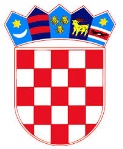 REPUBLIKA HRVATSKAMINISTARSTVO PRAVOSUĐAUPRAVA ZA ZATVORSKI SUSTAV I PROBACIJUKAZNIONICA U TUROPOLJUKLASA:      119-03/23-03/02URBROJ:    514-10-05-05-01/01-23-24Turopolje,    24. travanj 2023.	Na temelju odredbe članka 4. Uredbe o raspisivanju i provedbe javnog natječaja i internog oglasa u državnoj službi („Narodne novine“ broj 78/17, dalje u tekstu: Uredba), u svezi javnog natječaja, KLASA: 119-03/23-03/02, URBROJ: 514-10-05-05-01/01-23-20 od 11. travnja 2023. godine, objavljenog u „Narodnim novinama“ broj 40/2023 od 12. travnja 2023. godine, za prijam u državnu službu 1 izvršitelja/ice na neodređeno vrijeme u Ministarstvo pravosuđa i uprave, Upravu za zatvorski sustav i probaciju, Kaznionicu u Turopolju, Odjel upravnih poslova, objavljuje seOBAVIJEST I UPUTE KANDIATIMA O PROVEDBI POSTUPKA TESTIRANJA,OPIS POSLOVA I PODACI O PLAĆI RADNIH MJESTAVRIJEME I MJESTO ODRŽAVANJA TESTIRANJA KANDIDATA	Pozivamo na testiranje kandidate koji su podnijeli pravovremene i uredne prijave te ispunjavaju propisane i u javnom natječaju objavljene uvjete za radno mjesto:1)  viši upravni referent– 1 izvršitelj/icakoje će se održati u prostorijamaKaznionice u Turopolju, na adresi: Ulica Braće Radića 105, Kuče,03. svibnja 2023. godine,s početkom u 13,00 satiI. OPIS POSLOVA I PODACI O PLAĆI RADNIH MJESTAviši upravni referent –1 izvršitelj/ica OPIS POSLOVAIzvod iz Priloga II., Pravilnika o unutarnjem redu Ministarstva pravosuđa i uprave:vodi upravni postupak i izrađuje nacrte rješenja iz nadležnosti upravitelja Kaznionice i Odgojnog zavoda;vodi  propisane evidencije o službenicima i namještenicima i osobne očevidnike istih;unosi kadrovske evidencije za potrebe Registra zaposlenih;izrađuje raspored godišnjih odmora na osnovu podataka ustrojstvenih jedinica za Kaznionicu i Odgojni zavod;izrađuje statistička i druga izvješća;obavlja i druge poslove po nalogu nadređenih.Podaci o plaćiNa temelju članka 108. Zakona o državnim službenicima i namještenicima („Narodne novine“, broj 27/01), a u vezi s člankom 144. stavkom 2. Zakona o državnim službenicima („Narodne novine”, broj 92/05, 142/06, 77/07, 107/07, 27/08, 34/11, 49/11, 150/11, 34/12, 49/12 – pročišćeni tekst, 37/13, 38/13, 138/15 – Odluka Ustavnog suda Republike Hrvatske, 61/17, 70/19 i 98/19), plaću radnog mjesta čini umnožak koeficijenta složenosti poslova radnog mjesta i osnovice za izračun plaće, uvećan za 0,5% za svaku navršenu godinu radnog staža. Osnovica za izračun plaće državnih službenika i namještenika utvrđena je Kolektivnim ugovorom za državne službenike i namještenike („Narodne novine“, broj 56/22 i 127/22) te od 1. travnja 2023. godine, iznosi 902,08 eura bruto.Na temelju članka 144. Zakona o državnim službenicima („Narodne novine“, br. 92/05, 107/07, 27/08, 49/11, 150/11, 34/12, 49/12 - pročišćeni tekst, 37/13, 38/13, 1/15, 138/15 - Odluka i Rješenje Ustavnog suda RH, 61/17, 70/19, 98/19), sukladno članku 3. Podstavak b)) točka 3. Uredbe o izmjenama i dopunama Uredbe o nazivima radnih mjesta i koeficijentima složenosti poslova u državnoj službi („Narodne novine“, broj: 37/01, 38/01, 71/01, 89/01, 112/01, 7/02, 17/03, 197/03, 21/04, 25/04, 66/05, 131/05, 11/07, 47/07, 109/07, 58/08, 32/09, 140/09, 21/10, 38/10, 77/10, 113/10, 22/11, 142/11, 31/12 i 49/12, 60/12, 78/12, 82/12, 100/12, 124/12, 140/12, 16/13, 25/13, 52/13, 96/13, 126/13, 2/14, 94/14, 140/14, 151/14, 76/15, 100/15, 71/18, 73/19 i 13/22), za radno mjesto viši upravni referent, koeficijent složenosti poslova radnog mjesta je 0,970.  II. SADRŽAJ I NAČIN TESTIRANJATestiranje kandidata sastoji se od:I) Provjera znanja, sposobnosti i vještina kandidata/kinja te rezultata dosadašnjeg rada utvrđuje se putem testiranja i razgovora (intervjua). Testiranje i razgovor s kandidatima/kinjama provodi Komisija za provedbu javnog natječaja (dalje Komisija).II) Testiranje se sastoji od provjere znanja, sposobnosti i vještina bitnih za obavljanje poslova radnog mjesta;Prva faza testiranjaU prvu fazu testiranja upućuju se svi kandidati/kinje koji ispunjavaju formalne uvjete iz javnognatječaja, a čije su prijave pravodobne i potpune. Prva faza testiranja sastoji se od provjere znanja, sposobnosti i vještina bitnih za obavljanje poslova radnog mjesta.Provjera znanja se obavlja pisanim putem.Pitanja kojima se testira provjera znanja, sposobnosti i vještina bitnih za obavljanje poslovatemelje se na sljedećim propisima:
PRAVNI IZVORI ZA TESTIRANJE:Za radno mjesto - viši upravni referent.          1.1. Zakon o izvršavanju kazne zatvora („Narodne novine“ broj 14/21),•	1.2. Zakon o državnim službenicima („Narodne novine“ broj 92/05, 107/07, 27/08. 34/11, 	49/11, 150/11, 34/12, 49/12, 37/13, 38/13, 138/15 - Odluka USRH, 61/17, 70/19 i 98/19).Druga faza testiranjaU drugu fazu testiranja upućuju se kandidati/kinje koji su ostvarili najbolje rezultate u prvojfazi testiranja, i to 10 kandidata/kinja. Ako je u prvoj fazi testiranja zadovoljilo manje od 10kandidata/kinja, u drugu fazu postupka pozvat će se svi kandidati/kinje koji su zadovoljili uprvoj fazi testiranja. Svi kandidati/kinje koji dijele 10-to mjesto u prvoj fazi testiranja pozvatće se u drugu fazu testiranja.Druga faza testiranja sastoji se od provjere znanja rada na računalu u pisanoj formi:•	test se sastoji od ukupno 10 pitanja iz područja poznavanja Windows i Microsoft Office 	sustava•	rezultati testa boduju se bodovima od 0 bodova do najviše 10 bodova•	Smatra se da su kandidati/kinje zadovoljili na ovom dijelu testiranja, ako su iz provjere 	poznavanja rada na računalu ostvarili najmanje 5 bodova..Razgovor (intervju)Na razgovor (intervju) pozvat će se kandidati/kinje koji su ostvarili ukupno najviše bodova uprvoj i drugoj fazi testiranja i to 10 kandidata/kinja. Ako je u drugoj fazi testiranja zadovoljilomanje od 10 kandidata/kinja, na intervju će se pozvati svi kandidati/kinje koji su zadovoljili udrugoj fazi testiranja. Svi kandidati/kinje koji dijele 10-to mjesto nakon provedenog testiranjau prvoj i drugoj fazi pozvat će se na intervju.Komisija za provedbu javnog natječaja u razgovoru s kandidatima/kinjama utvrđuje znanja,sposobnosti i vještine, interese, profesionalne ciljeve i motivaciju kandidata za rad u državnojslužbi te rezultate ostvarene u njihovu dosadašnjem radu.  III. PRAVILA TESTIRANJAPo dolasku na provjeru znanja, sposobnosti i vještina od kandidata će biti zatraženo predočavanje odgovarajuće identifikacijske isprave radi utvrđivanja identiteta. Testiranju ne mogu pristupiti kandidati koji ne mogu dokazati identitet, te osobe za koje se utvrdi da nisu podnijele prijavu na javni natječaj za radno mjesto za koje se obavlja testiranje.Po utvrđivanju identiteta kandidata, istima će biti podijeljena pitanja za provjeru znanja, sposobnosti i vještina koja su jednaka za sve prijavljene kandidate. Provjera znanja traje 60 minuta.Za vrijeme pisane provjere znanja nije dopušteno:koristiti se bilo kakvom literaturom ili bilješkama,koristiti mobitel ili druga komunikacijska sredstva,napuštati prostoriju u kojoj se vrši provjera znanja,razgovarati s ostalim kandidatima ili na drugi način remetiti mir i red.Ukoliko kandidat postupa na prethodno opisan način biti će udaljen s testiranja, a njegov/njezin rezultat Komisija neće niti ocjenjivati, te će se smatrati da je  kandidat povukao prijavu na javni natječaj.Provjera znanja, sposobnosti i vještina vrednuje se bodovima od 1 do 10. Bodovi se mogu utvrditi decimalnim brojem, najviše na dvije decimale. Smatra se da je kandidat zadovoljio na provedenoj provjeri znanja, sposobnosti i vještina ako je na provedenoj provjeri dobio najmanje 5 bodova. Kandidat/kinja koji/a ne zadovolji na provedenoj provjeri ne može sudjelovati u daljnjem postupku.S rezultatima testiranja kandidat/kinja će biti upoznat/a istoga dana putem oglasne ploče u Kaznionici u Turopolju. Kandidati koji su zadovoljili na provjeri znanja, sposobnosti i vještina (prva i druga faza) pristupaju razgovoru s Komisijom (intervju).Komisija u razgovoru s kandidatima utvrđuje interese, profesionalne ciljeve i motivaciju kandidata za rad u državnoj službi na poslovima radnog mjestu za koje se natjecao. Rezultati intervjua vrednuju se bodovima od 0 do 10 bodova. Smatra se da je kandidat zadovoljio na razgovoru (intervju) ako je dobio najmanje 5 bodova.Za vrijeme testiranja u Kaznionici u Turopolju kandidati su dužni poštivati kućni red i postupati prema uputama službenih osoba. U slučaju kršenja kućnog reda ili        nepridržavanja uputa službenih osoba, kandidati će biti udaljeni s testiranja, te će se smatrati da su povukli prijavu na javni natječaj.Nakon provedenog intervjua Komisija utvrđuje rang-listu kandidata prema ukupnom broju bodova ostvarenih na provjeri znanja, sposobnosti i vještina i intervjuu. Na rang-listi se navode samo kandidati koji su zadovolji na provjeri znanja, sposobnosti i vještina i intervjuu. Komisija dostavlja upravitelju Kaznionice u Turopolju Izvješće o provedenom postupku, te uz izvješće predlaže rang-listu kandidata. U slučaju kada niti jedan kandidat nije postigao zadovoljavajuće rezultate na provedenom testiranju te u drugim slučajevima iz članka 50.b)  Zakona o državnim službenicima,  upravitelj donosi odluku kojom obustavlja postupak prijama u državnu službu po raspisanom javnom natječaju. Ova odluka objavljuje se na web stranici Ministarstva pravosuđa i uprave https://mpu.gov.hr/O rezultatima javnog natječaja kandidati/kinje će biti obaviješteni javnom objavom rješenja o prijmu u državnu službu izabranog kandidata/kinje na web stranici Ministarstva pravosuđa i uprave https://mpu.gov.hr/ Dostava svim kandidatima smatra se obavljenom istekom osmog dana od objave na web-stranici Ministarstva pravosuđa i uprave https://mpu.gov.hr/Komisija za provedbu javnog natječaja               